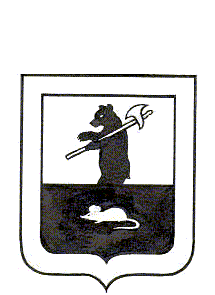 АДМИНИСТРАЦИЯ ГОРОДСКОГО ПОСЕЛЕНИЯ МЫШКИНПОСТАНОВЛЕНИЕг. Мышкин 07.05.2019                                                                                                        № 97Об установлении сроков купальногосезона в летний период 2019 годаВ соответствии с  Федеральным законом от 06 октября 2003 года             № 131-ФЗ «Об общих принципах организации местного самоуправления в Российской Федерации», постановлением Администрации Ярославской области от 22 мая 2007 года № 164 «Об утверждении Правил охраны жизни людей на водных объектах Ярославской области и Правил пользования водными объектами для плавания на маломерных судах в Ярославской области», постановлением Правительства Ярославской области от 19 марта 2019 года № 189-п «О мерах по обеспечению безопасности людей на водных объектах в весенне-летний период 2019 года», а также в целях сокращения количества несчастных случаев  на водных объектах городского поселения Мышкин,ПОСТАНОВЛЯЕТ:        1.  Установить следующий срок и продолжительность купального сезона  2019 года в городском поселении Мышкин:         -начало купального сезона – 10 июня 2019 года;       -окончание купального сезона – 10 августа 2019 года;       -продолжительность купального сезона  - 62 дня.        2. Ведущему  специалисту Администрации городского поселения Мышкин организовать проведение пропагандистской работы с населением с целью предотвращения  несчастных случаев  на водных объектах                   (с привлечением средств массовой информации).       3. Опубликовать настоящее постановление в газете «Волжские зори» и разместить на официальном сайте Администрации городского поселения Мышкин в информационно-телекоммуникационной сети Интернет.       4. Контроль за исполнением настоящего постановления возложить на заместителя Главы Администрации городского поселения Мышкин.       5. Настоящее постановление вступает после официального опубликования.Глава городскогопоселения Мышкин                                                                     	Е.В. Петров